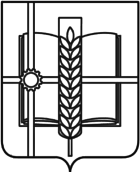 РОССИЙСКАЯ ФЕДЕРАЦИЯРОСТОВСКАЯ ОБЛАСТЬЗЕРНОГРАДСКИЙ РАЙОНМУНИЦИПАЛЬНОЕ ОБРАЗОВАНИЕ«Зерноградское городское поселение»АДМИНИСТРАЦИЯ ЗЕРНОГРАДСКОГО ГОРОДСКОГО ПОСЕЛЕНИЯПОСТАНОВЛЕНИЕот 20.12.2023 № 528г. ЗерноградО мерах по приведению размера вносимой гражданами платыза коммунальные услуги в Зерноградском городском поселениив соответствие с установленными предельными (максимальными) индексами изменения размера вносимой гражданами платы за коммунальные услуги по холодному водоснабжению и водоотведению (муниципальному унитарному предприятию Зерноградскогогородского поселения «Зерноградское ПП ЖКХ»)в 2024 годуВ соответствии с Постановлением Правительства Российской Федерации от 30.04.2014 № 400 «О формировании индексов изменения размера платы граждан за коммунальные услуги в Российской Федерации»,  Постановлением Правительства Ростовской области от 22.03.2013 № 165 «Об ограничении в Ростовской области роста размера платы граждан за коммунальные услуги», распоряжением Губернатора Ростовской области от 11.12.2023 № 326 «Об утверждении предельных (максимальных) индексов изменения размера вносимой гражданами платы за коммунальные услуги в муниципальных образованиях Ростовской области на 2024 – 2028 годы», руководствуясь  постановлением Региональной службы по тарифам Ростовской области от 12.09.2023г. №127 «Об установлении тарифов в сфере холодного водоснабжения и водоотведения МУП Зерноградского городского поселения «Зернградское ПП ЖКХ», постановлением Региональной службы по тарифам Ростовской области от 15.11.2023г. № 595 «Об установлении тарифов в сфере холодного водоснабжения МУП Зерноградского городского поселения «Зернградское ПП ЖКХ» (ИНН 6111007517) на 2024 – 2026 годы, в целях приведения размера платы граждан за коммунальные услуги в муниципальном образовании Зерноградского городского поселения в соответствие с установленными индексами максимального роста размера платы граждан за коммунальные услуги в 2024 году, Администрация Зерноградского городского поселения постановляет:1. Привести размер вносимой гражданами платы за коммунальные услуги в 2024 году в муниципальном образовании «Зерноградское городское поселение» (далее муниципальное образование) в соответствие с установленными предельными (максимальными) индексами путем снижения стоимости услуг в сфере холодного водоснабжения и водоотведения. Величина снижения размера платы граждан за коммунальные услуги по муниципальному образованию определяется при неизменном наборе и объеме потребляемых услуг.2. Снизить уровень платежа граждан за коммунальные услуги в 2024 году, определив его в процентах от установленного экономически обоснованного тарифа для населения (с учетом НДС) (руб. на 1 куб. метр), согласно приложению.3. Направить копию настоящего постановления в Региональную службу по тарифам Ростовской области, в министерство труда и социального развития Ростовской области, министерство жилищно-коммунального хозяйства Ростовской области в течение 10 рабочих дней с даты принятия постановления.4. Настоящее постановление довести до сведения и исполнения потребителей, исполнителей коммунальных услуг и ресурсоснабжающих организаций в течение 5 рабочих дней с даты принятия постановления.5. Опубликовать настоящее постановление в печатном средстве массовой информации Зерноградского городского поселения «Зерноград официальный» и разместить постановление на официальном сайте Администрации Зерноградского городского поселения в информационно-телекоммуникационной сети «Интернет».8. Постановление вступает в силу со дня его официального опубликования и применяется к правоотношениям, возникшим с 01.01.2024.7. Контроль за выполнением настоящего постановления возлагаю на заместителя главы Администрации Зерноградского городского поселения. Глава Администрации Зерноградского городского поселения                                              И.В. ПолищукПриложение к постановлениюАдминистрацииЗерноградского городского поселенияот 20.12.2023 № 528 Уровень платежей граждан на услуги водоснабжения и водоотведения, оказываемые муниципальным унитарным предприятием Зерноградского городского поселения «Зерноградское ПП ЖКХ»№п/пНаименование муниципального образованияс 01.01.2024 по 30.06.2024с 01.01.2024 по 30.06.2024с 01.07.2024 по 31.12.2024с 01.07.2024 по 31.12.2024Уровень платежей граждан (%)Тариф для населения (Руб./куб. метр)Уровень платежей граждан (%)Тариф для населения (Руб./куб. метр)холодное водоснабжениехолодное водоснабжение1г. Зерноград34,303247,6334,154252,152пос. Комсомольский, Зерновой, Кленовый, Шоссейный20,833047,8220,457952,363пос. Экспериментальный, Прудовой, Шоссейный21,268748,8220,883853,45водоотведениеводоотведение1г. Зерноград19,734934,0916,451437,32г. Зерноград (Научный городок)9,337816,137,784917,66